    PLANNING      Danse    Modern’jazz,        Street jazz,            Qi Gong      PLANNING      Danse    Modern’jazz,        Street jazz,            Qi Gong  TARIFS    INFOS : troubadour-danse.fr / TEL 06 74 15 41 49  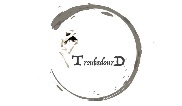 TARIFS    INFOS : troubadour-danse.fr / TEL 06 74 15 41 49ActivitéAge et/ouNiveauLieuLUNDIMARDIMERCREDIVENDREDIDA
N
S
E Enfants4 / 5 ans_______EveilJacob B. Chartreuse   17h15   18h00DA
N
S
E Enfants4 / 5 ans_______EveilLa RavoireSalle des asso    16h00   16h45DA
N
S
E Enfants4 / 5 ans_______EveilChallesSalle Poncet___________10h1511h00_________DA
N
S
E6 / 8 ansJacob BChartreuse18h0019H00DA
N
S
E_______Initiation ________La Ravoire Salle des asso_________ Challes Salle Poncet_______15h0016H00________11h0012h00DA
N
S
EModern’ jazz_______8/10 ans________Ravoire salle de danseLycée Granier17h30
18H30DA
N
S
EModern’ jazz_______8/10 ans____________________________________DA
N
S
EStreet jazzDébutant Moyen + 8 ansLycée Granier17h45
18H45DA
N
S
EAdos AdultesDébutantMoyen AdosLycée Granier18h30
19H45DA
N
S
EModern’ jazzDébutantMoyenAdulteLycée Granier19h4521H15DA
N
S
EModern’ jazzInterAvancé Ados adulteLycée Granier20h0021H30DA
N
S
EStreet jazz_______Qi GongInterAvancé_______Lycée Granier____________________________18h4520H00DA
N
S
EStreet jazz_______Qi GongLa JacobelleJacob B.10h00
11H0019h15
20H15-Chaque inscription à un 2ème cours se fera sur le cours de niveau supérieur- 50%-Chaque inscription à un 2ème cours se fera sur le cours de niveau supérieur- 50%-Chaque inscription à un 2ème cours se fera sur le cours de niveau supérieur- 50%-Chaque inscription à un 2ème cours se fera sur le cours de niveau supérieur- 50%-Chaque inscription à un 2ème cours se fera sur le cours de niveau supérieur- 50%-Chaque inscription à un 2ème cours se fera sur le cours de niveau supérieur- 50%-Chaque inscription à un 2ème cours se fera sur le cours de niveau supérieur- 50%-Chaque inscription à un 2ème cours se fera sur le cours de niveau supérieur- 50%ActivitéAge et/ouNiveauLieuLUNDIMARDIMERCREDIVENDREDIDA
N
S
E Enfants4 / 5 ans_______EveilJacob B. Chartreuse   17h45   18h00DA
N
S
E Enfants4 / 5 ans_______EveilLa RavoireSalle des asso    16h00   16h45DA
N
S
E Enfants4 / 5 ans_______EveilChallesSalle Poncet___________10h1511h00__________DA
N
S
E6 / 8 ansJacob BChartreuse18h0019H00DA
N
S
E_______Initiation ________La Ravoire Salle des asso__________Challes Salle Poncet15h0016H00________11h0012h00DA
N
S
EModern’ jazz_______8/10 ans________Ravoire salle de danseLycée Granier17h30
18H30DA
N
S
EModern’ jazz_______8/10 ans____________________________________DA
N
S
EStreet jazzDébutant Moyen + 8 ansLycée Granier17h45
18H45DA
N
S
EAdosAdultesDébutantMoyen AdosLycée Granier18h30
19H45DA
N
S
EModern’ jazzDébutantMoyenAdulteLycée Granier19h4521H15DA
N
S
EModern’ jazzInterAvancé Ados adulteLycée Granier20h0021H30DA
N
S
EStreet jazz-----------Qi GongInterAvancé Ados adulteLycée Granier18h4520H00DA
N
S
EStreet jazz-----------Qi GongLa JacobelleJacob B.10h00
11H0019h15
20H15-Chaque inscription à un 2ème cours se fera sur le cours de niveau supérieur- 50%-Chaque inscription à un 2ème cours se fera sur le cours de niveau supérieur- 50%-Chaque inscription à un 2ème cours se fera sur le cours de niveau supérieur- 50%-Chaque inscription à un 2ème cours se fera sur le cours de niveau supérieur- 50%-Chaque inscription à un 2ème cours se fera sur le cours de niveau supérieur- 50%-Chaque inscription à un 2ème cours se fera sur le cours de niveau supérieur- 50%-Chaque inscription à un 2ème cours se fera sur le cours de niveau supérieur- 50%-Chaque inscription à un 2ème cours se fera sur le cours de niveau supérieur- 50%1 cours par semaine en 3 chèques2 cours    Par semaine cours illimiteTarif PAR TrimestreEnfants246 €   + 10€ adh1ch  92€ oct1ch 82€ nov1ch  82€ dec    104€ +10 adhEnfants1ch 122€ oct   1ch 112€ nov1ch 112€ dec336€+ 10€ adh  134€ +10 adhAdos(+ 11 ans) Adultes &Street jazz321 € + 10€ adh1ch 117€ oct   1ch 107€ nov1ch 107€ dec  129€ +10 adhAdos(+ 11 ans) Adultes &Street jazz 1ch 170€ oct   1ch 160€ nov1ch 160€ dec490€  + 10€ adh  182€ +10 adhCoursIllimitésDanseQi Gong1ch 192€ oct   1ch 182€ nov1ch 182€ dec   556€+ 10€ adh  204€+10 adh1 cours par semaine en 3 chèques2 cours    Par semaine cours illimiteTarif PAR TrimestreEnfants246 €   + 10€ adh1ch  92€ oct1ch 82€ nov1ch  82€ dec    104€ +10 adhEnfants1ch 122€ oct   1ch 112€ nov1ch 112€ dec336€+ 10€ adh  134€ +10 adhAdos(+ 11 ans) Adultes &Street jazz321 € + 10€ adh1ch 117€ oct   1ch 107€ nov1ch 107€ dec  129€ +10 adhAdos(+ 11 ans) Adultes &Street jazz 1ch 170€ oct   1ch 160€ nov1ch 160€ dec490€  + 10€ adh  182€ +10 adhCoursIllimitésDanseQi Gong1ch 192€ oct   1ch 182€ nov1ch 182€ dec   556€+ 10€ adh  204€+10 adh